                        SZPITAL SPECJALISTYCZNY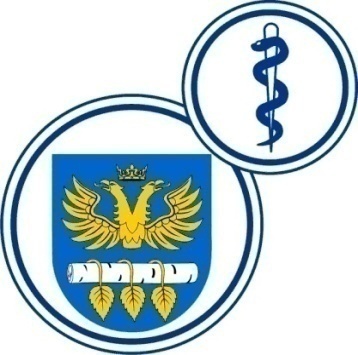 W BRZOZOWIEPODKARPACKI OŚRODEK ONKOLOGICZNYim. Ks. Bronisława MarkiewiczaADRES:  36-200  Brzozów, ul. Ks. J. Bielawskiego 18tel./fax. (013) 43 09 587www.szpital-brzozow.pl         e-mail: zampub@szpital-brzozow.pl_____________________________________________________________________________Sz.S.P.O.O. SZPiGM 3810/29/2023                                             Brzozów: 13.04.2023 r.Dotyczy postępowania o udzielenie zamówienia publicznego:usługa wykonania prac projektowych Sygn. sprawy Sz.S.P.O.O. SZPiGM            3810/29/2023	W związku z pytaniami złożonymi w niniejszym postępowaniu przez Wykonawców  Zamawiający udziela następujących odpowiedzi:  pytanie nr 1Proszę o wyjaśnienie  zapisów projektu umowy dołączonej do specyfikacji zamówienia.W § 10 projektu umowy znajduje się zapis o konieczności zatrudnienia dwóch osób na umowę o pracę na czas trwania umowy. Proszę o informację czy w przypadku gdy przedsiębiorca ma jednoosobową działalność gospodarczą w zakresie architektury oraz podzleca projekty branżowe podwykonawcom nie ma konieczności spełnienia powyższego warunku? Z uwagi na wielkość projektowanego budynku (około 300m2) nie ma konieczności wykonywania go przez więcej niż jedną osobę (wykonującą branżę architektoniczną). Czy w związku z powyższym należy złożyć oświadczenie, czy wystarczy jeżeli będzie ono dołączone do umowy na etapie jej podpisywania?odpowiedź:Zamawiający wykreśla pkt. VI.8. w specyfikacji warunków zamówienia.Zamawiający wykreśla załącznik nr 3 w specyfikacji warunków zamówienia. § 10 wzoru umowy, stanowiącego załącznik nr 4 do specyfikacji warunków zamówienia otrzymuje brzmienie (nowy zapis określony kursywą):  Niespełnienie lub nienależyte spełnienie świadczenia będącego przedmiotem umowy przez Projektanta, powodujące utratę przez Zamawiającego środków publicznych zagwarantowanych Zamawiającemu umową z podmiotem publicznym będącym dysponentem dotacji, spowoduje zapłatę przez Projektanta na rzecz Zamawiającego równowartości utraconej kwoty dotacji.pytanie nr 2Proszę o informację w sprawie ogłoszonego przetargu na prace projektowe dla przedsięwzięcia pn.: Budowa Budynku Izby Przyjęć Planowych dla Szpitala Specjalistycznego w Brzozowie Podkarpackiego Ośrodka Onkologicznego im. Ks. B. Markiewicza.Proszę o podanie lokalizacji projektowanego budynku ( adres, numer działki, obręb).odpowiedź:Adres:Szpital Specjalistyczny w Brzozowie Podkarpacki Ośrodek Onkologiczny im. Ks. B. Markiewicza, ul. Ks. J. Bielawskiego 18, 36-200 Brzozów.Nr działki ewidencyjnej:2466/5Obręb ewidencyjny:0001, Brzozów  Ponadto:Odpowiedź na pytanie nr 1 z dnia 12.04.2023 r. otrzymuje brzmienie:pytanie nr 1Czy teren inwestycji znajduje się w obszarze objętym Miejscowym Planem Zagospodarowania Przestrzennego? Jeżeli nie, to czy inwestor posiada ważną Decyzję o Warunkach Zabudowy lub Decyzję o Lokalizacji Inwestycji Celu Publicznego ? odpowiedź:Zamawiający jest na etapie uzyskania Decyzji o Lokalizacji Inwestycji Celu Publicznego.…………………………………………………………………………………………….Zmiana terminu składania ofert:Zamawiający dokonuje zmiany specyfikacji warunków zamówienia przedłużając termin składania ofert do dnia: 2023-04-17 godz. 12:00 i termin otwarcia ofert do dnia: 2023-04-17 godz. 12:05. 